Klezmer Tune Club #8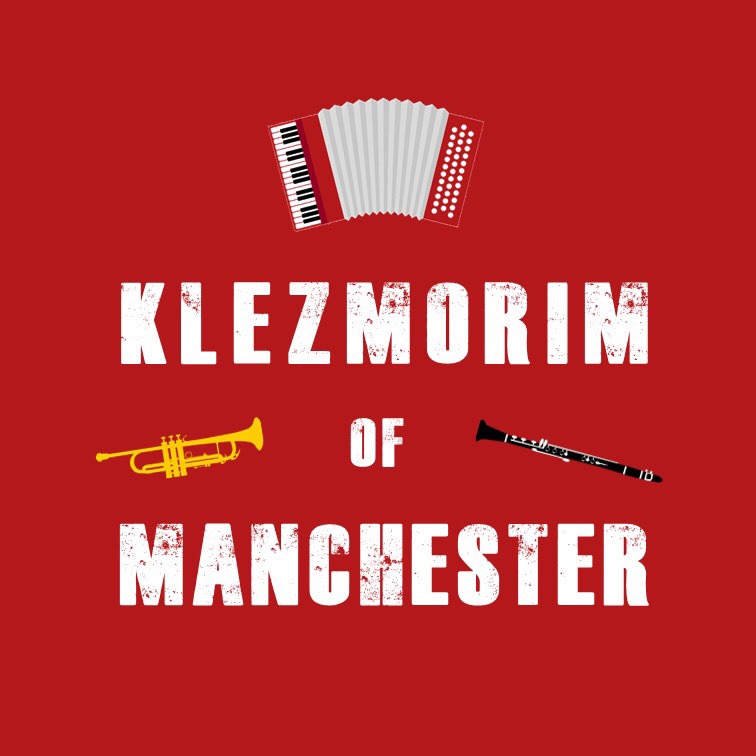 @ The Manchester Jewish Museum Dan Mawson & Richard Fayhttps://www.danielmawson.com/ktcLISTENING ACTIVITYToday’s tune is a curious one. The earliest recording we have of this is from around 1921 (recorded in NYC) by  Harry Kandel, a tune called Die Broiges Tanz (various spellings) or the Dance of Anger (and Reconciliation).  First Listening Initial ReactionsSecond Listening More detailed listening